To:	Deutsche Trustee Company Limited as Borrower Security Trustee and Issuer Security TrusteeFrom:	Gatwick Airport Limited and Ivy Bidco Limited as Borrowers02 May 2024Dear SirsCommon Terms Agreement dated 15 February 2011 between, among others, the Issuer, the Obligors and Deutsche Trustee Company Limited (the Borrower Security Trustee) (the Common Terms Agreement)Capitalised terms not defined in this certificate have the meaning given to them in the Master Definitions Agreement.We refer to the Common Terms Agreement.  This is a Compliance Certificate.We confirm that the ratios (together the Ratios) are as detailed in the tables below:The Senior ICR for the immediately preceding December Calculation Date has been recalculated and the recalculated Senior ICR is not lower than the Senior ICR which was determined as at the immediately preceding December Calculation Date.The Senior RAR for the immediately preceding December Calculation Date has been recalculated and the recalculated Senior RAR is not higher than the Senior RAR which was determined as at the immediately preceding December Calculation Date.We confirm that the historical ratios have been calculated using the most recently available financial information required to be provided by the Obligors under Schedule 2 (Covenants) of the Common Terms Agreement and delivered together with this Compliance Certificate.We confirm that all forward-looking financial ratio calculations and projections:have been made on the basis of assumptions made in good faith and arrived at after due and careful consideration;are consistent and updated by reference to the most recently available financial information required to be produced by the Obligors under Schedule 2 (Covenants) of the Common Terms Agreement and delivered together with this Compliance Certificate; andare consistent with the Applicable Accounting Principles (insofar as such Applicable Accounting Principles reasonably apply to such calculations and projections).We set out below the computation of the following ratios set out in the tables in Paragraph 2 above for your information:Senior ICR‘Interest and equivalent charges paid on Senior Debt’ comprises all interest paid, including interest paid which is capitalised into the cost of tangible fixed assets. Senior RAR1 It is assumed in the above calculations that the Class A 6.125% Bonds due in March 2026 will be refinanced by Other Senior Debt.We confirm that:no Default or Trigger Event has occurred and is continuing: (i)  the Group issued a request for a covenant waiver and amendment of certain terms under the financing documents, which was approved by the Qualifying Borrower Secured Creditors and documented under the Amendment and Waiver Agreement dated 8 September 2021. This includes a temporary amendment (until June 2024) to the calculation of the Senior RAR to replace both the April 2020 to March 2021 EBITDA and the April 2021 to March 2022 EBITDA in such calculation with the average of the 2017, 2018 and 2019 financial years corresponding to each relevant calendar quarter, to prevent results in this exceptional period continuing to impact the Senior RARthe Borrower is in compliance with the Hedging Policy; to the best of our knowledge after verification, the statements made in this Compliance Certificate are accurate in all material respects; and no Restricted Payments have been made since the date of the delivery of the immediately previous Compliance Certificate.Signing without personal liability for and on behalf of Gatwick Airport Limited and Ivy Bidco Limited as BorrowersICR TESTHistorical for Relevant Period ended 31 March 2024Senior ICR                                     3.59RAR TESTHistorical for Relevant Period ended 31 March 2024Senior RAR                                      0.45Forecast ICR RatiosForecast for Relevant Period ending on 31 December 2024Forecast for Relevant Period ending on 31 December 2025Forecast for Relevant Period ending on 31 December 2026Senior ICR4.23.452.91Forecast RAR RatiosForecast for Relevant Period ending on 31 December 2024Forecast for Relevant Period ending on 31 December 2025Forecast for Relevant Period ending on 31 December 2026Senior RAR0.500.510.5712 months31 March2024 Year ending 31 December 2024 Year ending 31 December 2025 Year ending 31 December 2026 £m £m £m £m Cash generated from operations622.1659.8728.1761.1Add back: one off, non-recurring extraordinary or exceptional items0000Less:  corporation tax paid (36.5)(35.8)(17.4)(8.5)Less: 2% of Total RAB(108.7)(102.0)(137.0)(152.7)Cash Flow (A)476.9             522             573.7             599.9Net Interest and equivalent charges paid on Senior Debt 1132.9124.4166.2206.0Total Interest (B)132.9124.4166.2206.0Senior ICR (A/B)3.594.203.452.91As at31 March 2024 Year ending 31 December 2024 Year ending 31 December 2025 Year ending 31 December 2026 £m £m £m £m Class A 6.125 per cent. Bonds300.0  300.0   300.0                  - Class A 6.5 per cent. Bonds300.0300.0 300.0 300.0 Class A 5.25 per cent. Bonds                 -                 -                     -                  -Class A 5.75 per cent. Bonds300.0300.0 300.0 300.0 Class A 4.625 per cent. Bonds350.0350.0 350.0 350.0 Class A 2.625 per cent. Bonds180.1180.1 180.1 180.1 Class A 3.125 per cent. Bonds350.0350.0 350.0 350.0 Class A 3.25 per cent. Bonds203.3203.3 203.3 203.3 Class A 2.875 per cent. Bonds204.0204.0 204.0 204.0 Class A 2.5 per cent. Bonds300.0300.0 300.0 300.0 Class A 5.5 per cent. BondsOther Senior Debt 1250.0450.0  250.01,200.0 250.02,100.0Accretion on inflation-linked Treasury Transactions152.6180.1              88.8               32.0 Senior Debt 2,640.03,367.54,026.24,569.4Less: Cash (39.6) (208.7)(263.0)(38.9)Senior Debt net of cash (X)2,600.403,158.83,763.24,530.5RAB (Y)5,766.36,329.37,367.97,904.1Senior RAR (X/Y)0.450.500.510.57Yours faithfully,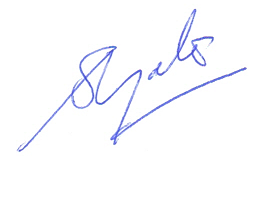 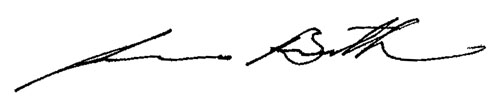 Stewart WingateJim ButlerJim ButlerChief Executive OfficerChief Financial OfficerChief Financial Officer